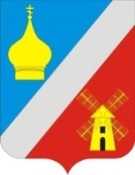 АДМИНИСТРАЦИЯФЕДОРОВСКОГО СЕЛЬСКОГО ПОСЕЛЕНИЯНЕКЛИНОВСКИЙ РАЙОН   РОСТОВСКАЯ ОБЛАСТЬПОСТАНОВЛЕНИЕ«08» июля 2021 г.                                  № 59                               с. ФедоровкаОб утверждении результатов оценки эффективности налоговых расходов Федоровского сельского поселения, установленных нормативными правовыми актами Федоровского сельского поселения за 2020 годВ соответствии с постановлением Администрации Федоровского сельского поселения от 27.11.2019г. № 102 «Об утверждении Порядка формирования перечня налоговых расходов Федоровского сельского поселения и оценки налоговых расходов Федоровского сельского поселения» и постановлением Администрации Федоровского сельского поселения от 21.01.2021г. № 2 «Об утверждении Методики оценки налоговых расходов муниципального «Федоровское сельское поселения» Администрация Федоровского сельского поселения                                          ПОСТАНОВЛЯЕТ:Утвердить результаты оценки эффективности налоговых расходов Федоровского сельского поселения, установленных нормативными правовыми актами Федоровского сельского поселения за 2020 год согласно приложению 1.Настоящее постановление вступает в силу со дня его официального опубликованияКонтроль за выполнением постановления возложить на начальника отдела экономики и финансов Администрации Федоровского сельского поселения Гончарову Т.В.           Глава АдминистрацииФедоровского сельского поселения	                                     Л.Н. ЖелезнякРезультаты проведения оценки эффективностиналоговых расходов Федоровского сельского поселения, установленных нормативными правовыми актамиФедоровского сельского поселения за 2020 годОценка эффективности налоговых расходов за 2020 год проведена всоответствии с основными положениями постановления Правительства Российской Федерации от 22.06.2019 № 796 «Об общих требованиях к оценкеналоговых расходов субъектов Российской Федерации и муниципальных образований», постановления Администрации  Федоровского сельского поселения от 27.11.2019г. № 102 «Об утверждении  Порядка формирования перечня налоговых расходов Федоровского сельского поселения и оценки налоговых расходов Федоровского сельского поселения» и постановления Администрации Федоровского сельского поселения от 21.01.2021г. № 2 «Об утверждении Методики оценки налоговых расходов муниципального «Федоровское сельское поселения», отделом экономики и финансов Администрации Федоровского сельского поселения была проведена инвентаризация действующих налоговых льгот и ставок, установленных на местном уровне  и оценка их эффективности.В соответствии с Порядком сформирован реестр налоговых расходов Федоровского сельского поселения, действовавших в 2020 году.В зависимости от целевой категории определены основные виды налоговых расходов на территории  Федоровского сельского поселения социальные.В ходе проведения оценки эффективности налоговых расходов осуществлялась оценка целесообразности (востребованность налоговых расходов, соответствие их целям и задачам соответствующих муниципальныхпрограмм и(или) целям социально-экономической политики) и их результативности.Оценка эффективности налоговых расходов проводится в целях минимизации риска предоставления неэффективных налоговых расходов.Результаты оценки используются при формировании проекта муниципального бюджета на очередной финансовый год и плановый период.Объем налоговых и неналоговых доходов бюджета Федоровского сельского поселения в 2020 году составил 8333,4 тыс. рублей, из них земельный налог – 4879,3 тыс. рублей.Объем налоговых расходов в 2020 году по данным МИФНС России № 1 по Ростовской области составил 6,0 тыс. рублей (в 2019 году – столько же). Их доля в объеме налоговых и неналоговых доходов бюджета Федоровского сельского поселения в отчетном году со ставила 0,07 %.Информация о структуре налоговых расходов за период 2019-2020 годов представлена в таблице 1.Таблица 1Структура налоговых расходов за период 2019-2020 годовОсновной объем налоговых расходов в 2020 году приходится на социальные налоговые расходы (100%), которые представлены налоговыми льготами по земельному налогу социально незащищенным категориям населения. В 2020 году удельный вес социальных налоговых расходов в общем объеме налоговых расходов составил 100 % (в 2019 году также – 100 %).I. Оценка эффективности применения социальных налоговых расходов Федоровского сельского поселенияВ соответствии с пунктами 4-5 решения Собрания депутатов Федоровского сельского поселения от 05.11.2015 № 128 установлены налоговые льготы по земельному налогу для 4 категорий налогоплательщиков: физических лиц, относящихся к социально незащищенным группам населения. Информация о налоговых расходах за 2019-2020 год представлена в таблице 2Таблица 2II. Оценка эффективности налоговых расходов по земельному налогу в отношении лиц, относящихся к социально незащищенным группам населенияВ соответствии с пунктами 4-5 статьи решения Собрания депутатов Федоровского сельского поселения от 05.11.2015 № 128 установлены налоговые льготы по земельному налогу:1) В виде предоставления необлагаемой земельным налогом суммы в размере 10 000 рублей, для:-Героев Советского Союза, Героев Российской Федерации, Героев Социалистического труда, полных  кавалеров  орденов Славы, Трудовой Славы и «За службу Родине в Вооруженных силах СССР»;-инвалидов I и II групп инвалидности;-инвалидов с детства;-ветеранов и инвалидов Великой Отечественной войны, а также ветеранов и инвалидов боевых действий; -физических лиц, имеющих право на получение социальной поддержки в соответствии с Законом Российской Федерации «О социальной защите граждан, подвергшихся воздействию радиации вследствие катастрофы на Чернобыльской АЭС (в редакции Закона Российской Федерации от 18 июня 1992 года № 3061-1), в соответствии с Федеральным законом от 26 ноября 1998 года № 175-ФЗ «О социальной защите граждан Российской Федерации, подвергшихся воздействию радиации вследствие аварии в 1957 году на производственном объединении «Маяк» и сбросов радиоактивных отходов в реку Теча» и в соответствии с Федеральным законом от 10 января 2002 года № 2-ФЗ «О социальных гарантиях гражданам, подвергшимся радиационному воздействию вследствие ядерных испытаний на Семипалатинском полигоне»;физических лиц, принимавших в составе подразделений особого риска непосредственное участие в испытаниях ядерного  и термоядерного оружия, ликвидации аварий ядерных установок на средствах вооружения и военных объектах;-физических лиц, получивших или перенесших лучевую болезнь или  ставших инвалидами в результате испытаний, учений и иных работ, связанных с  любыми видами ядерных установок, включая ядерное оружие и космическую технику.2) Полное освобождение от уплаты земельного налога для:-несовершеннолетних детей – сирот и детей, оставшихся без попечения родителей, в отношении имущества, перешедшего в их собственность в порядке наследования;-семьей, имеющих детей-инвалидов;-граждан Российской Федерации, проживающих на территории Ростовской области в течение не менее чем 5 лет, имеющие трех и более несовершеннолетних детей и совместно проживающих с ними, а также граждан, имеющих усыновленных (удочеренных) под опекой или попечительством детей, при условии воспитания этих детей не менее 3-х лет в отношении земельных участков, предоставленных для индивидуального жилищного строительства или ведения личного подсобного хозяйства (в соответствии с Областным законом РО от 22.07.2003г. № 19-ЗС «О регулировании земельных отношений в Ростовской области»).Предоставленная налоговая льгота по земельному налогу относится к социальным налоговым расходам.Целью налогового расхода является социальная поддержка населения.Применение налогового расхода способствуют снижению налогового бремени населения, повышению уровня и качества жизни граждан, снижению социального неравенства, что соответствует направлению социально-экономической политики муниципального образования.Предоставление данного вида льгот носит заявительный характер. Востребованность налоговой льготы определяется соотношением численности плательщиков, воспользовавшихся правом на льготы, и общейчисленности плательщиков, и за период 2019-2020 гг. составила:В отчетном году по сравнению с уровнем 2019 года востребованностьпредоставленных льгот осталась на том же уровне. Данный факт свидетельствует о востребованности указанного налогового расхода.Общая сумма предоставленных льгот за 2020 год составила 6,0 тыс.рублей (в 2019 году – столько же).Критерием результативности налогового расхода, в соответствии с целями социально-экономической политики Федоровского сельского поселения, направленными на снижение налогового бремени населения и рост уровня и качества жизни граждан, является показатель повышения уровня доходов социально незащищенных групп населения.В результате применения налоговой льготы по земельному налогу одним физическим лицом, относящимся к категории социально незащищенного населения, получен дополнительный доход в среднем:6,0тыс.руб./123чел.=0,049 тыс. рублей.Оценка вклада налогового расхода в изменение показателя достижения целей социально-экономической политики (I) равна:I = Pл -Pбаз  =1-1 = 0где:1) значение показателя «P» с учетом применения льготы:Pл = 0,049 = 1         0,0492) значение показателя «P» без учета применения льготы:Pбаз = 0,049 = 1              0,049Оценка вклада налоговой льготы в изменение значения показателядостижения целей социально-экономической политики Федоровского сельского поселения равна 0 и не принимает отрицательных значений.Налоговые льготы по земельному налогу, предоставленные в видеполного освобождения от уплаты налога отдельным категориям налогоплательщиков, относящимся к социально незащищенным группам населения, не носит экономического характера и не оказывает отрицательноговлияния на показатели достижения целей социально-экономической политикиФедоровского сельского поселения, его эффективность определяется социальной значимостью.С целью оценки бюджетной эффективности налогового расхода применен метод сравнительного анализа результативности предоставления налоговых льгот и результативности применения альтернативных механизмовдостижения целей экономической политики муниципального образования.В связи с тем, что при предоставлении налоговых льгот по земельному налогу социально незащищенным группам населения Федоровского сельского поселения альтернативные механизмы достижения целей отсутствуют, бюджетная эффективность налогового расхода (Bj) рассчитывается по формуле:B j= N j =49=1        N j  =49    Показатель эффективности Bj принимает положительное значение иравен 1, следовательно, налоговый расход является эффективным.          Вывод: поскольку налоговый расход носит социальный характер, направлен на поддержку социально незащищенных групп населения, отвечает общественным интересам, способствует решению социальных задач экономической политики Федоровского сельского поселения по повышению уровня и качества жизни отдельных категорий граждан, является востребованным, целесообразным, не оказывает отрицательного влияния на экономическое развитие Федоровского сельского поселения и имеет положительную бюджетную эффективность, его действие в 2021 году признано эффективным.          Исходя из результатов проведенной оценки эффективности налоговых расходов Федоровского сельского поселения, предоставляемых отдельным категориям граждан, оказывающим услуги в социальной сфере, в виде полного освобождения от уплаты земельного налога, указанные налоговые расходы признаются эффективными и не требующими отмены.                          Приложение к результатам оценки эффективности налоговых расходов  Федоровского сельского поселения, установленных нормативными правовыми актами Федоровского сельского поселения за 2020 годРезультаты оценки эффективности налоговых расходов за  2020 годОценка целесообразности налогового расходаОценка результативности налогового расхода3. Оценка эффективности налогового расхода* Примечание: при значении коэффициента результативности от 0,5 и более    налоговый расход признается результативным, при значении коэффициента результативности от 0,5 и менее налоговый расход   признается нерезультативным.                                           Приложение 1к постановлению АдминистрацииФедоровского сельского поселения                   от 08.07. 2021 года № 59Наименование показателей2019 год2019 год2020 год2020 годНаименование показателейтыс. рублей%тыс. рублей%Предоставленныеналоговые льготы решением Собрания депутатов Федоровского сельского поселения от 05.11.2015 №128, всего6,01006,0100в том числе:Социальные налоговые расходы (имеющие социальную направленность)6,01006,0100№п/пФискальные характеристики налоговых расходовЗначение показателяЗначение показателяТемп роста (снижения) 2020 года к 2019 году,%№п/пФискальные характеристики налоговых расходов2019 год2020 год (оценка)Темп роста (снижения) 2020 года к 2019 году,%1.Объем налоговых расходов в результате освобождения от налогообложения социально незащищенных групп населения, тыс.руб.6,06,0- в том числе в результате:1.1Освобождения от уплаты земельного налога несовершеннолетних детей – сирот и детей, оставшихся без попечения родителей, в отношении имущества, перешедшего в их собственность в порядке наследования0,00,0-1.2Освобождение от уплаты земельного налога семьей, имеющих детей-инвалидов0,00,0-1.3Освобождение от уплаты земельного налога граждан Российской Федерации, проживающих на территории Ростовской области в течение не менее чем 5 лет, имеющие трех и более несовершеннолетних детей и совместно проживающих с ними, а также граждан, имеющих усыновленных (удочеренных) под опекой или попечительством детей, при условии воспитания этих детей не менее 3-х лет в отношении земельных участков, предоставленных для индивидуального жилищного строительства или ведения личного подсобного хозяйства (в соответствии с Областным законом РО от 22.07.2003г. № 19-ЗС «О регулировании земельных отношений в Ростовской области»)4,34,3-1.4Предоставление необлагаемой земельным налогом суммы в размере 10 000 рублей для:Героев Советского Союза, Героев Российской Федерации, Героев Социалистического труда, полных  кавалеров  орденов Славы, Трудовой Славы и «За службу Родине в Вооруженных силах СССР»;инвалидов I и II групп инвалидности;инвалидов с детства;ветеранов и инвалидов Великой Отечественной войны, а также ветеранов и инвалидов боевых действий;физических лиц, имеющих право на получение социальной поддержки в соответствии с Законом Российской Федерации «О социальной защите граждан, подвергшихся воздействию радиации вследствие катастрофы на Чернобыльской АЭС (в редакции Закона Российской Федерации от 18 июня 1992 года № 3061-1), в соответствии с Федеральным законом от 26 ноября 1998 года № 175-ФЗ «О социальной защите граждан Российской Федерации, подвергшихся воздействию радиации вследствие аварии в 1957 году на производственном объединении «Маяк» и сбросов радиоактивных отходов в реку Теча» и в соответствии с Федеральным законом от 10 января 2002 года № 2-ФЗ «О социальных гарантиях гражданам, подвергшимся радиационному воздействию вследствие ядерных испытаний на Семипалатинском полигоне»;физических лиц, принимавших в составе подразделений особого риска непосредственное участие в испытаниях ядерного  и термоядерного оружия, ликвидации аварий ядерных установок на средствах вооружения и военных объектах;физических лиц, получивших или перенесших лучевую болезнь или  ставших инвалидами в результате испытаний, учений и иных работ, связанных с  любыми видами ядерных установок, включая ядерное оружие и космическую технику.1,71,7-2.Численность налогоплательщиков, воспользовавшихся льготой, ед.12312303.Общее количество налогоплательщиков, ед.241224120Показатель2019 год2020 годЧисленность плательщиков,воспользовавшихся правом нальготы, чел.123123Общая численность плательщиков, чел.24122412Востребованность, %5,10%5,10%№ п.п.Наименование налогового расхода Федоровского сельского поселения/ реквизиты нормативного правового акта Покровского сельского поселения, устанавливающего налоговый расходНаименование категории плательщиков налогов, для которых предусмотрены налоговые льготыКритерии целесообразностиКритерии целесообразностиОценка результативности налогового расхода (целесообразен/нецелесообразен)№ п.п.Наименование налогового расхода Федоровского сельского поселения/ реквизиты нормативного правового акта Покровского сельского поселения, устанавливающего налоговый расходНаименование категории плательщиков налогов, для которых предусмотрены налоговые льготыСоответствие налогового расхода Покровского сельского поселения целям муниципальной программы Покровского сельского поселения  (соответствует/не соответствует)Востребованность плательщиками предоставленных льгот (соотношением численности плательщиков, воспользовавшихся правом на льготы, и общей численности плательщиков, за 5-летний период)Оценка результативности налогового расхода (целесообразен/нецелесообразен)А123451Пункты 4-5 решения Собрания депутатов Федоровского  сельского поселения от 05.11.2015г. №125 «Об установлении земельного налога»В виде предоставления необлагаемой земельным налогом суммы в размере 10 000 рублей, для:-Героев Советского Союза, Героев Российской Федерации, Героев Социалистического труда, полных  кавалеров  орденов Славы, Трудовой Славы и «За службу Родине в Вооруженных силах СССР»;-инвалидов I и II групп инвалидности;-инвалидов с детства;-ветеранов и инвалидов Великой Отечественной войны, а также ветеранов и инвалидов боевых действий; -физических лиц, имеющих право на получение социальной поддержки в соответствии с Законом Российской Федерации «О социальной защите граждан, подвергшихся воздействию радиации вследствие катастрофы на Чернобыльской АЭС (в редакции Закона Российской Федерации от 18 июня 1992 года № 3061-1), в соответствии с Федеральным законом от 26 ноября 1998 года № 175-ФЗ «О социальной защите граждан Российской Федерации, подвергшихся воздействию радиации вследствие аварии в 1957 году на производственном объединении «Маяк» и сбросов радиоактивных отходов в реку Теча» и в соответствии с Федеральным законом от 10 января 2002 года № 2-ФЗ «О социальных гарантиях гражданам, подвергшимся радиационному воздействию вследствие ядерных испытаний на Семипалатинском полигоне»;физических лиц, принимавших в составе подразделений особого риска непосредственное участие в испытаниях ядерного  и термоядерного оружия, ликвидации аварий ядерных установок на средствах вооружения и военных объектах;-физических лиц, получивших или перенесших лучевую болезнь или  ставших инвалидами в результате испытаний, учений и иных работ, связанных с  любыми видами ядерных установок, включая ядерное оружие и космическую технику.Полное освобождение от уплаты земельного налога для:-несовершеннолетних детей – сирот и детей, оставшихся без попечения родителей, в отношении имущества, перешедшего в их собственность в порядке наследования;-семьей, имеющих детей-инвалидов;-граждан Российской Федерации, проживающих на территории Ростовской области в течение не менее чем 5 лет, имеющие трех и более несовершеннолетних детей и совместно проживающих с ними, а также граждан, имеющих усыновленных (удочеренных) под опекой или попечительством детей, при условии воспитания этих детей не менее 3-х лет в отношении земельных участков, предоставленных для индивидуального жилищного строительства или ведения личного подсобного хозяйства (в соответствии с Областным законом РО от 22.07.2003г. № 19-ЗС «О регулировании земельных отношений в Ростовской области»).нет5,10           целесообразен№ п.п.Наименование налогового расхода Федоровского сельского поселения/ реквизиты нормативного правового акта Покровского сельского поселения, устанавливающего налоговый расходНаименование категории плательщиков налогов, для которых предусмотрены налоговые льготыНаименование целевого показателя Значение планового целевого показателяЗначение фактического целевого показателяКоэффициент результативности налогового расхода (гр.5/гр.4)Оценка результативности налогового расхода (результативен/нерезультативен) *А12345671Пункт  4-5 решения Собрания депутатов Федоровского  сельского поселения от 05.11.2015г. №125 «Об установлении земельного налога»В виде предоставления необлагаемой земельным налогом суммы в размере 10 000 рублей, для:-Героев Советского Союза, Героев Российской Федерации, Героев Социалистического труда, полных  кавалеров  орденов Славы, Трудовой Славы и «За службу Родине в Вооруженных силах СССР»;-инвалидов I и II групп инвалидности;-инвалидов с детства;-ветеранов и инвалидов Великой Отечественной войны, а также ветеранов и инвалидов боевых действий; -физических лиц, имеющих право на получение социальной поддержки в соответствии с Законом Российской Федерации «О социальной защите граждан, подвергшихся воздействию радиации вследствие катастрофы на Чернобыльской АЭС (в редакции Закона Российской Федерации от 18 июня 1992 года № 3061-1), в соответствии с Федеральным законом от 26 ноября 1998 года № 175-ФЗ «О социальной защите граждан Российской Федерации, подвергшихся воздействию радиации вследствие аварии в 1957 году на производственном объединении «Маяк» и сбросов радиоактивных отходов в реку Теча» и в соответствии с Федеральным законом от 10 января 2002 года № 2-ФЗ «О социальных гарантиях гражданам, подвергшимся радиационному воздействию вследствие ядерных испытаний на Семипалатинском полигоне»;физических лиц, принимавших в составе подразделений особого риска непосредственное участие в испытаниях ядерного  и термоядерного оружия, ликвидации аварий ядерных установок на средствах вооружения и военных объектах;-физических лиц, получивших или перенесших лучевую болезнь или  ставших инвалидами в результате испытаний, учений и иных работ, связанных с  любыми видами ядерных установок, включая ядерное оружие и космическую технику.Полное освобождение от уплаты земельного налога для:-несовершеннолетних детей – сирот и детей, оставшихся без попечения родителей, в отношении имущества, перешедшего в их собственность в порядке наследования;-семьей, имеющих детей-инвалидов;-граждан Российской Федерации, проживающих на территории Ростовской области в течение не менее чем 5 лет, имеющие трех и более несовершеннолетних детей и совместно проживающих с ними, а также граждан, имеющих усыновленных (удочеренных) под опекой или попечительством детей, при условии воспитания этих детей не менее 3-х лет в отношении земельных участков, предоставленных для индивидуального жилищного строительства или ведения личного подсобного хозяйства (в соответствии с Областным законом РО от 22.07.2003г. № 19-ЗС «О регулировании земельных отношений в Ростовской области»).Повышение уровня доходов социально незащищенных групп населения0,0490,0491,0результативен№ п. п.Наименование налогового расхода Федоровского сельского поселения/ реквизиты нормативного правового акта Покровского сельского поселения, устанавливающего налоговый расходНаименование категории плательщиков налогов, для которых предусмотрены налоговые льготыДостижение критериев целесообразностиДостижение показателей результативностиНаличие или отсутствие альтернативных механизмов достижения целей муниципальной программы Покровского сельского поселения и (или) целей социально-экономического развитияОценка эффективности налогового расхода (эффективен/неэффективен) *Вывод о необходимости сохранения, уточнения или отмены налоговой льготы, обуславливающей налоговый расходА12345671Пункт 4-5 решения Собрания депутатов Федоровского  сельского поселения от 05.11.2015г. №125 «Об установлении земельного налога»В виде предоставления необлагаемой земельным налогом суммы в размере 10 000 рублей, для:-Героев Советского Союза, Героев Российской Федерации, Героев Социалистического труда, полных  кавалеров  орденов Славы, Трудовой Славы и «За службу Родине в Вооруженных силах СССР»;-инвалидов I и II групп инвалидности;-инвалидов с детства;-ветеранов и инвалидов Великой Отечественной войны, а также ветеранов и инвалидов боевых действий; -физических лиц, имеющих право на получение социальной поддержки в соответствии с Законом Российской Федерации «О социальной защите граждан, подвергшихся воздействию радиации вследствие катастрофы на Чернобыльской АЭС (в редакции Закона Российской Федерации от 18 июня 1992 года № 3061-1), в соответствии с Федеральным законом от 26 ноября 1998 года № 175-ФЗ «О социальной защите граждан Российской Федерации, подвергшихся воздействию радиации вследствие аварии в 1957 году на производственном объединении «Маяк» и сбросов радиоактивных отходов в реку Теча» и в соответствии с Федеральным законом от 10 января 2002 года № 2-ФЗ «О социальных гарантиях гражданам, подвергшимся радиационному воздействию вследствие ядерных испытаний на Семипалатинском полигоне»;физических лиц, принимавших в составе подразделений особого риска непосредственное участие в испытаниях ядерного  и термоядерного оружия, ликвидации аварий ядерных установок на средствах вооружения и военных объектах;-физических лиц, получивших или перенесших лучевую болезнь или  ставших инвалидами в результате испытаний, учений и иных работ, связанных с  любыми видами ядерных установок, включая ядерное оружие и космическую технику. Полное освобождение от уплаты земельного налога для:-несовершеннолетних детей – сирот и детей, оставшихся без попечения родителей, в отношении имущества, перешедшего в их собственность в порядке наследования;-семьей, имеющих детей-инвалидов;-граждан Российской Федерации, проживающих на территории Ростовской области в течение не менее чем 5 лет, имеющие трех и более несовершеннолетних детей и совместно проживающих с ними, а также граждан, имеющих усыновленных (удочеренных) под опекой или попечительством детей, при условии воспитания этих детей не менее 3-х лет в отношении земельных участков, предоставленных для индивидуального жилищного строительства или ведения личного подсобного хозяйства (в соответствии с Областным законом РО от 22.07.2003г. № 19-ЗС «О регулировании земельных отношений в Ростовской области»)..целесообразенрезультативенотсутствиеэффективенсохранение налоговой льготы, обуславливающей налоговый расход,